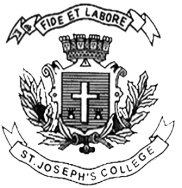 ST. JOSEPH’S COLLEGE (AUTONOMOUS), BANGALORE-27BA VISUAL COMMUNICATION – VI SEMESTERSEMESTER EXAMINATION: APRIL 2018VC 6417: Presentation SkillsTime – 1 1/2 hrs					Max Marks-35This paper contains ONE printed page and TWO partsAnswer any FIVE of the following questions in 100 words each.    (5X5= 25)Explain how to gather and create contents for a presentation.What is the main difference between organisational and individual presentation?What are the different aids required to make an effective presentation?State the different techniques of voice modulation that can be used in presentations.Why is creating a structure important in preparing a presentation?Explain the role of non-verbal communication in presentation skills.Answer any ONE of the following questions in 300 words.           (1X10 = 10)Explain the different P’s of presentations and its usage.Elucidate the different types of presentations. 